Name:________________						Per:__________Metric System Notes Day 1Neutral and _________________Language understood around the _______________Common PrefixesNo ___________ = 1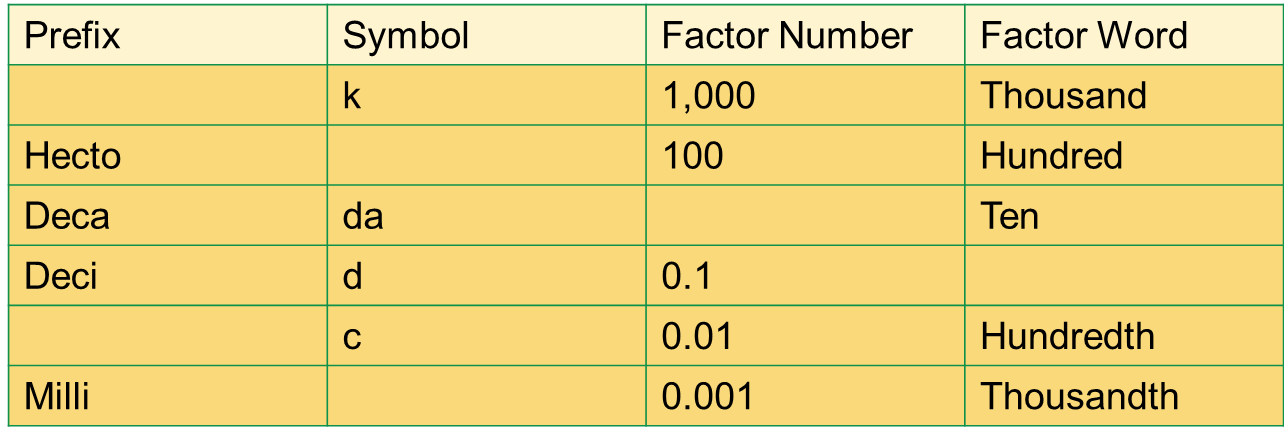 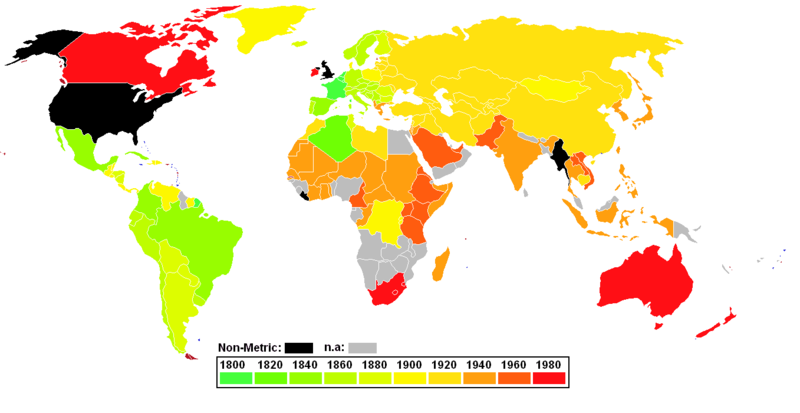 Measuring LengthWhen reading a ________________________ we use Centimeters and Millimeters._______________ = 0.01 (one-hundredth of a meter)_______________ = 0.001 (one-Thousandth of a meter)– _________ Centimeters in a Meter– _________ Millimeters in a MeterWrite down the measurements for the arrows as practice.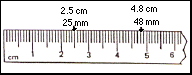 Metric System Notes Mass Day 2The unit used to weigh objects in the Metric System is based on the ________________.The most commonly used units are the ______________, the ________________, and the __________________.1 gram (g) = _____________ milligrams (mg)1 kilogram (kg) = _____________ grams (g)How many mg are in a kg? ________________References for a gramA gram can be equal to a:Pen cap on a plastic Bic pen_________________Single Smartie candy_________________A brand new US nickel will have a mass of _____________Scientific NotationUsed to save space when dealing with extremely large or extremely small numbersRules for writing in Scientific NotationMust be 1 digit to the left of the decimalIf you move the decimal to the __________ = 10x to the negativeIf you move the decimal to the __________ = 10x to the positiveMetric System Notes Volume Day 3Metric Volume is based off the __________ for liquids and ____________________ for solids1 ______ = 1 ________1 L = 0.001 cubic meters1 kiloliter = 1 ________Reading VolumeLiquids will for a ___________ in a graduated cylinderThe volume is measured from the bottom of the meniscusVolume DisplacementA solid object will _________ an amount of water __________ to its _____________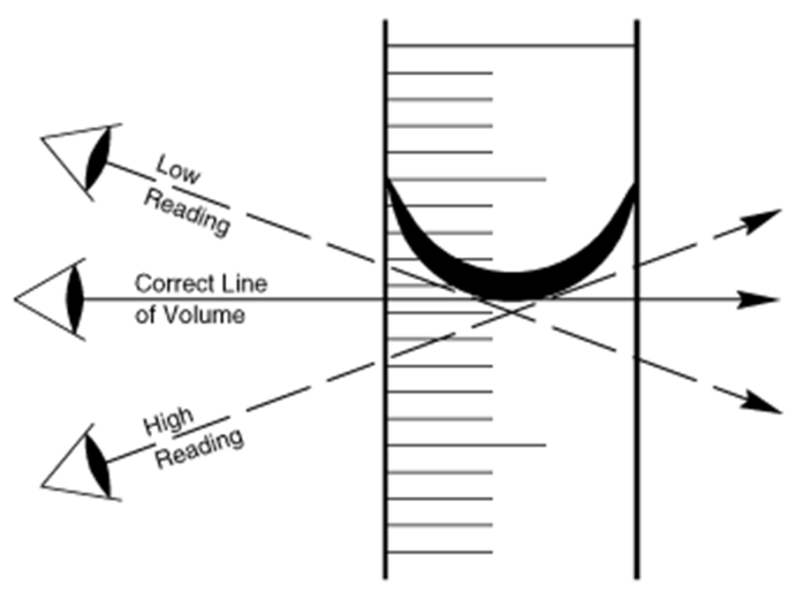 How much liquid is in this cylinder? _______________How many mL are in this graduated cylinder? ______________